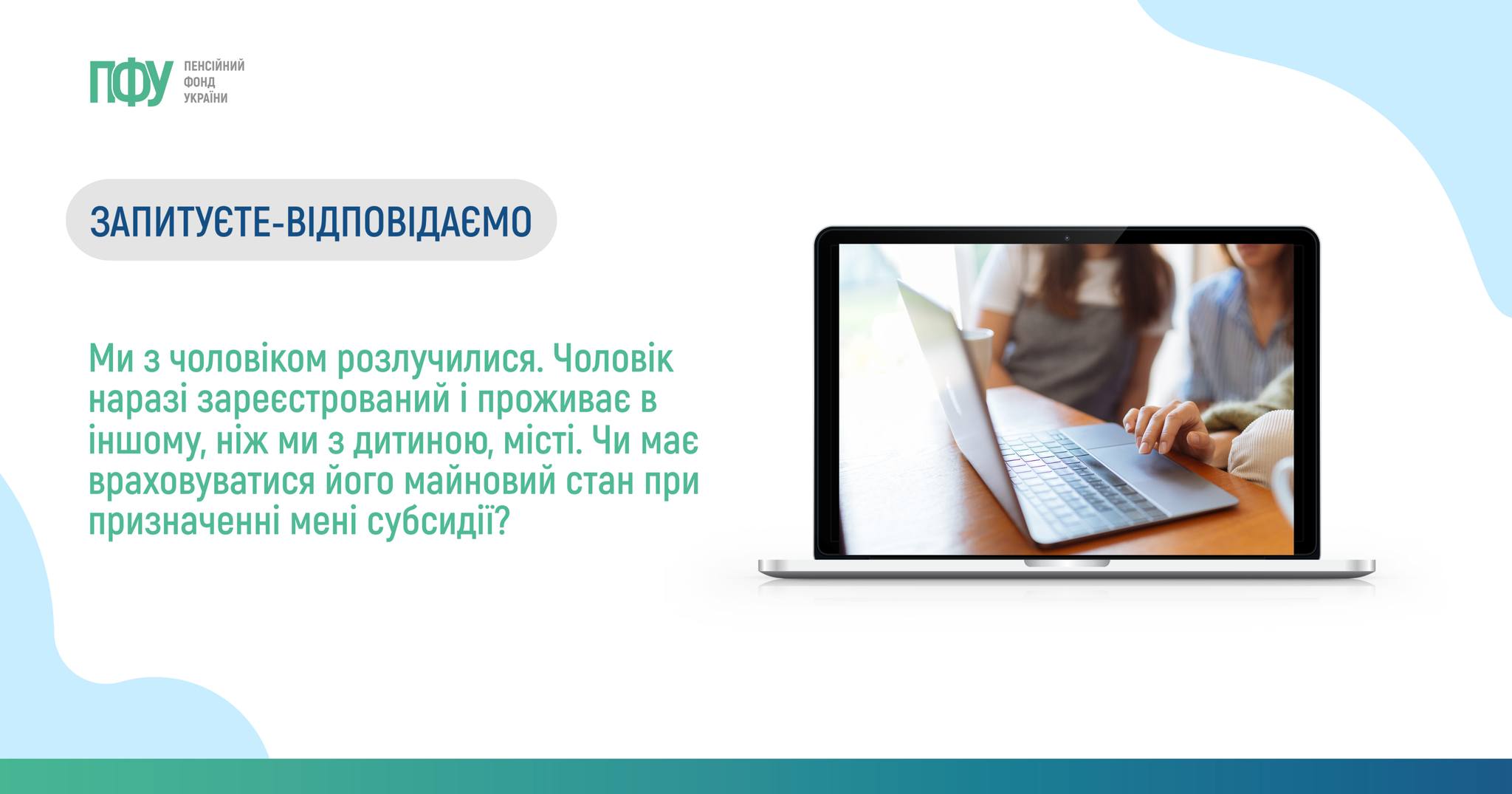 Якщо подружжя розлучилося, при призначенні житлової субсидії одному з батьків, котрий проживає з дитиною, доходи іншого з батьків дитини не враховуються (пункт 24 Положення про порядок призначення житлових субсидій, затвердженого постановою Кабінету Міністрів України від 21.10.1995 № 848).